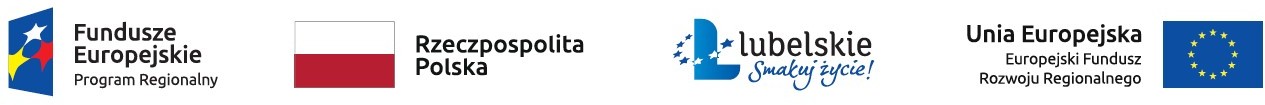  Załącznik nr 2Zamawiający:Gmin Urzędówz siedzibą  ul. Rynek 2623-250 UrzędówWykonawca:……………………………………………………………………………………(pełna nazwa/firma, adres, w zależności od podmiotu: NIP/PESEL,KRS/CEiDG)reprezentowany przez:……………………………………………………………………………………(imię, nazwisko, stanowisko/podstawa do  reprezentacji)Oświadczenie wykonawcy składane na podstawie art. 25a ust. 1 ustawy z dnia 29 stycznia 2004 r. Prawo zamówień publicznych (dalej jako: ustawa Pzp),DOTYCZĄCE SPEŁNIANIA WARUNKÓW UDZIAŁU W POSTĘPOWANIU 
Na potrzeby postępowania o udzielenie zamówienia publicznego
pn. „Wymiana instalacji elektrycznej wewnętrznej wraz z wymianą tablic i linii zasilających  w starej części budynku szkoły w ramach  projektu pn. Termomodernizacja budynku Zespołu Szkół Ogólnokształcących w Urzędowie.”, prowadzonego przez  Gminę Urzędów z siedzibą ul. Rynek 26, 23-250 Urzędów,  oświadczam, co następuje:INFORMACJA DOTYCZĄCA WYKONAWCY:Oświadczam, że spełniam warunki udziału w postępowaniu określone przez zamawiającego w      specyfikacji istotnych warunków zamówienia w  cz. V pkt 2…………….……. (miejscowość), dnia ………….……. r. 							…………………………………………(podpis)INFORMACJA W ZWIĄZKU Z POLEGANIEM NA ZASOBACH INNYCH PODMIOTÓW: Oświadczam, że w celu wykazania spełniania warunków udziału w postępowaniu, określonych przez zamawiającego w specyfikacji istotnych warunków zamówienia w części V  polegam na zasobach następującego/ych podmiotu/ów: …………………………………………………………………………………………………………………..……………………………………………………………………………………………………………….……………………………………………………………………………………………………………….., w następującym zakresie: ………………………………………………………………………………………………………………………………………………………………………………………………………………………………………………………………………………………………………………………………………………………...……………………………………………………………………………………………………………….………………………………………………………………………………………………………………....( Należy przedstawić dane podmiotów, adresy pocztowe, adresy e-mailowe, telefon, osoby uprawnione do reprezentacji, zasoby na których polega wykonawca - zakres, w jakim powołuje się na ich zasoby wykonawca, celem spełnienia warunków udziału w postępowaniu.      Do oferty załączam zobowiązanie ww. podmiotu / podmiotów do oddania do dyspozycji niezbędnych zasobów na potrzeby realizacji       zamówienia).…………….……. (miejscowość), dnia ………….……. r. 							             …………………………………………           (podpis)OŚWIADCZENIE DOTYCZĄCE PODANYCH INFORMACJI:Oświadczam, że wszystkie informacje podane w powyższych oświadczeniach są aktualne 
i zgodne z prawdą oraz zostały przedstawione z pełną świadomością konsekwencji wprowadzenia zamawiającego w błąd przy przedstawianiu informacji.…………….……. (miejscowość), dnia ………….……. r. 							              …………………………………………           (podpis)